О внесении изменений в постановление администрации г. Канска от 11.09.2014 № 1485 В целях приведения правовых актов администрации города в соответствие с Градостроительным кодексом Российской Федерации, совершенствования предоставления муниципальной услуги «Выдача разрешения на строительство или реконструкцию объекта капитального строительства», руководствуясь ст.ст.  30, 35 Устава города Канска,  ПОСТАНОВЛЯЮ: Внести в Постановление администрации г. Канска от 11.09.2014 № 1485 «Об утверждении Административного регламента по предоставлению муниципальной услуги «Выдача разрешения на строительство или реконструкцию объекта капитального строительства» и отмене Постановлений администрации города Канска от 31.12.2010 № 2298, от 29.03.2013 № 416» (далее Постановление) следующие изменения:Пункт 1.2 приложения к Постановлению исключить.Пункт 2.9.1 приложения к Постановлению дополнить подпунктом 8 следующего содержания: «8) документы, предусмотренные законодательством Российской Федерации об объектах культурного наследия, в случае, если при проведении работ по сохранению объекта культурного наследия затрагиваются конструктивные и другие характеристики надежности и безопасности такого объекта.».3) Раздел 2 приложения к Постановлению дополнить пунктом 2.1.1 следующего содержания: «2.1.1. Правовыми основаниями для предоставления муниципальной услуги являются:- Градостроительный кодекс Российской Федерации;- Федеральный закон от 25.10.2001 № 137-ФЗ «О введении в действие Земельного кодекса Российской Федерации»;- Федеральный закон от 09.02.2009 № 8-ФЗ «Об обеспечении доступа к информации о деятельности государственных органов и органов местного самоуправления»;- Постановление Правительства Российской Федерации от 24.11.2005 № 698 «О форме разрешения на строительство и форме разрешения на ввод объекта в эксплуатацию»;- Приказ Министерства регионального развития Российской Федерации от 19.10.2006 № 120 «Об утверждении Инструкции о порядке заполнения формы разрешения на строительство»;- Устав города Канска, принятый Решением сессии Канского городского Совета депутатов от 27.01.1998 № 47-9Р».2. Ведущему специалисту отдела культуры администрации г. Канска (Назарова А.В.) разместить настоящее постановление на официальном сайте администрации города Канска в сети интернет.5. Контроль за выполнением настоящего Постановления возложить на Управление архитектуры, строительства и инвестиций администрации города Канска 6. Постановление вступает в силу со дня официального опубликования.Глава города Канска                                                                                    Н. Н. Качан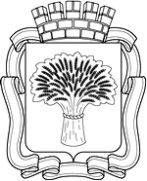 Российская ФедерацияАдминистрация города Канска
Красноярского краяПОСТАНОВЛЕНИЕРоссийская ФедерацияАдминистрация города Канска
Красноярского краяПОСТАНОВЛЕНИЕРоссийская ФедерацияАдминистрация города Канска
Красноярского краяПОСТАНОВЛЕНИЕРоссийская ФедерацияАдминистрация города Канска
Красноярского краяПОСТАНОВЛЕНИЕ         14.12.2015 г.№1831